ÅRSMELDING  2014MORTENSTUA SKOLE.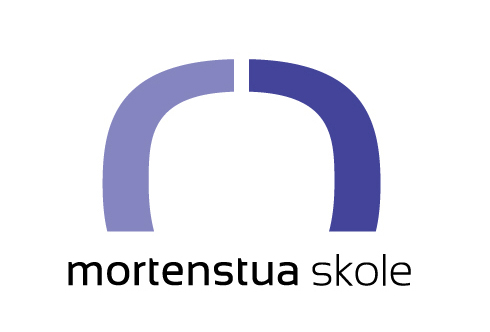 - et trygt sted å være- gir motivasjon til å læreAskim, Eidsberg, Marker, Rakkestad, Rømskog, Skiptvet, Spydeberg og Trøgstad kommune driver i fellesskap Mortenstua skole.  Østfold fylkeskommune kjøper plasser til videregående skoletilbud. Fredrikstad, Oslo og Hobøl kommune kjøper også skoleplasser for elever som er fosterhjemsplassert i en av de tre av eierkommunene. Skolen gir opplæring, har SFO, selger veiledningstjenester og har tilbud om andre tiltak som kurs og faglige nettverk.Mortenstua skole ligger på Mysen i Eidsberg kommune. Skolen har eget styre og representantskap. Svein Olav Agnalt er valgt som skolens leder i Representantskapet.Styret 2014 består av følgende medlemmer: Roar Høisveen  	(leder)Rita Sletner 		(nestleder) Torgunn Skjelle Sollid 	May Kirsti Heggelund 	Morten VedahlRune NatrudTrygve WestgårdTorhild Thoresen	Det har vært holdt 8 styremøter i 2014. A. NØKKELTALL 2014.Elever:Det var 1 elever som avsluttet sitt grunnskoletilbud våren-14, og hun hadde VGS 1 tilbud ved Mortenstua skole høst-14. Skolen fikk 5 nye elever fra skolestart og 1 elev startet i oktober-14. Ved årsslutt har skolen elever fra alle eierkommunene med unntak av Rømskog. Rømskog kommune hadde behov for skoleplass vinteren-14, men skolen hadde ikke fysisk plass og måtte avslå henvendelsen. Alle elevene har grunnskoletilbud. Fylkeskommunen har i 2014 kjøpt skoleplass høst-14 til videregående elev.Skoleåret 2014, pr. 31.12.14 har skolen: 6 elever fra Spydeberg 	- 2., 3., to på 4.trinn, og to på 5. trinn10 elever fra Eidsberg	- to på 1., 2., to på 5.trinn, en på hvert av 6.,7., 8.,9. og        	 			10.trinn11 elever fra Askim, 		- en på 2. og fire på 4. trinn, to på 5., en på 8., to på 9.				trinn og en på 10.trinn.3 elever fra Rakkestad 	- 2., 8. og 10.trinn   2 elever fra Marker		- 4.trinn og 1.VGS1 elev fra Skiptvet 		- 9.trinn 2 elever fra Trøgstad		- 10.trinn1 elev fra Fredrikstad		- 10. trinn, bosatt i Rakkestad kommune1 elev fra Hobøl		- 4.trinn, bosatt i Trøgstad kommune1 elev fra Sarpsborg		- 2.trinn, bosatt i Eidsberg kommune1 elev fra Oslo		- 8.trinn, bosatt i Spydeberg kommuneStillinger:3)  Økonomi:Kommunene som driver Mortenstua skole dekker det meste av utgiftene ved skolen i form av grunnbeløp og betaling for elevplasser. Skolen har i 2014 i tillegg kr. (396.845) i inntekter fra Østfold fylkeskommune og kr. (3.257.852) fra Fredrikstad, Hobøl, Sarpsborg og Oslo kommune for avtalte elevplasser. Andre inntekter kr. (118.688) er foreldrebetaling mat/drikke SFO, Kirkås Vel og salg av kurs.Elevpris for opplæringstilbud 2014 varierer fra kr. 638.597,- (26/31 t/u-sammensatte lærevansker)  til kr. 780.315 (31 t/u -multifunksjonshemmet). Gjennomsnittpris for 2014 er kr. 665.012,-Totale utgifter 2014: kr. 33.518.690,65 Mortenstua skole hadde et positivt regnskapsmessig resultat i 2014 på kr. (2.207.471,-)Vesentlige avvik i forhold til budsjett 2014:Økning i driftsresultatet skyldes i hovedsak mer inntekt enn opprinnelig budsjettert. Dette knyttet til sykelønnrefusjon/fødselspenger og økte inntekter på skoleplasser. Det er forhold som endring i elevtall midt i budsjettåret og bedre utnyttelse av ressurser som er hovedårsak til merinntekten. Mindreforbruk på sosiale utgifter grunnet for høye avsetninger til pensjon.Styremøte 09.04.14 vedtok å tilrå at representantskapet godkjenner det fremlagte regnskapet For 2014 og at positivt regnskapsmessig resultat kr. 2.207.471,07 settes på skolens Disposisjonsfond.Styret og eiere vurderer fortsatt at skolen har gode forutsetninger for videre drift.B. MÅLOPPNÅELSE.OPPLÆRINGSDELEN. Alle skolens elever har store sammensatte lærevansker. Det har dette året vært en økning av elever som har store fysiske funksjonshemninger. De fleste elevene har andre og mer sammensatte utviklingsforstyrrelser som varierer både i omfang og årsaksbakgrunn. Dagens elevgruppe gir skolen stadig nye utfordringer og muligheter både faglig og organisatorisk.Skolen gir elevene spesialundervisning. Individuell opplæringsplan (IOP/IODP) utarbeides i samarbeid med foreldrene. Opplæringsplanene sendes kommunene ved skolestart. IOP/IODP blir jevnlig evaluert av de tverrfaglige teamene som arbeider med elevene. Det utarbeides evalueringsrapport med bl.a. beskrivelse av måloppnåelse på alle elever to ganger pr. år. Denne sendes foresatte, PPT og kommunenes oppvekstetat. Elevene har fått et godt tilrettelagt opplæringstilbud i 2014. Tilbakemeldingene fra foresatte og kommunene er positive. Samtlige elever med unntak av en, fikk innvilget de ressurser skolen søkte om til opplæringstilbudet. En elev har delt løsning med skoletilbud på Mortenstua og hjemmeundervisning av foreldre. Skolen har drevet undervisningstilbud på huset Mortenstua og i lånte lokaler på Eidsberg ungdomsskole. En gruppe på 10 8.-10.trinnselever på Mortenstua har hele opplæringstilbudet og SFO-tilbudet der. Dette gir muligheter for undervisning i skolekjøkken, musikk og treningsrom, bruk av kantine og aula. Dette gir stadig nye muligheter og utfordringer skolen og elevene har vokst på.Fra høsten – 14 opprettet vi det tredje undervisningsstedet. Først var 13 elever midlertidig 8 uker i leide lokaler av Videregående Skole, i 3.etasje på Heggin Dagsenter. Deretter flyttet elever og personale i nyoppussede lokaler i Pennestrøket 17. Det har vært merkbart for alle elvene at forholdene med bedre og nok plass har påvirket positivt. Det er mer ro og tilrettelagt og lettere å konsentrere seg og ha fokus i et mer oversiktlig og mindre miljø på alle tre hus. Vi ser også at avvik og negativ adferd er redusert på huset Mortenstua. På Pennestrøket har det for etablerte elever og nye elever og personale jobbet godt med å finne gode rammer og rutiner for ny undervisningshverdag på nytt hus.4 av skolens elever har høst – 14 deler av tilbudet sitt ved lokale skoler, fra 3 timer til en hel dag. En av disse benytter alternativ opplæringsarena – Langholen. Elevene har da med seg pedagogisk personale fra Mortenstua til sin lokale skole. En av elevene har også hatt dagtilbud på Skådalen Skole en uke, der også personale fulgte. Der gis det også tegnspråkopplæring til ansatte som følger.Videregående Skole har kjøpt skoleplass høsthalvåret – 14 for en elev. Det har vært jobbet mye med samarbeid for en god overgang og rutiner for videre samarbeid i årene som kommer for elever som avslutter grunnskoletilbudet sitt ved Mortenstua Skole og skal over på Videregående skole.Disse løsningene krever mye tilrettelegging, og skolen er i samarbeid med hjemskolene og kommunene for å finne løsninger som er gode både pedagogisk og praktisk. I hovedsak følger pedagogressursen med eleven ut til hjemskolen. Det er gode tilbakemeldinger både fra elever, foresatte og personale der det er samarbeid mellom Mortenstua og hjemskolen.Skolen hadde vår 2014 2 besøkselever som deltok i undervisningen. Den ene eleven er i samarbeid med Skjønhaug skole, der eleven deltar i ulike aktiviteter 2 dager i uken. Den andre eleven er det samarbeid med Os skole i Rakkestad 1 dag i uken. Skolen ser det som positivt at vi kan bidra i samarbeid for et tilpasset skoletilbud der elevene får utvikling og læring i en gruppe som fremmer dette.Skolens årsplan:Skolen utarbeider en generell årsplan som følger skoleåret. Årsplanen inneholder skolens satsningsområder med mål og tiltak. Den bygger på skolens kompetanseplan. Hovedmålet for alle planene er kvalitetssikring av opplæringstilbudet og dokumentasjon på bruk av ressurser kvalitativt internt og eksternt.Personalet har i 2014 økt sin kompetanse innenfor området elevenes læringsmiljø (ROA). Skolen har en ressursgruppe som arbeider ut mot elevteam og gruppene. Felles for alle er arbeid med ” Adferdsstøttende team ”, tilpassing SFO og fellesareal. Gruppene definerer innhold ut i fra sitt ståsted og sine behov. Det gis også opplæring til nyansatte, individuelt og i gruppe og oppfølging av enkeltteam.Skolen arbeider også med satsningsområdet ”Det er meg det kommer an på” – med fokus på voksenmiljøet og kulturen på skolen. Skolen har jobbet med verdigrunnlag, medarbeiderskap og trivsel for personalet med fokus på samspill, samarbeid og kommunikasjon i kollegiet. Prosjektet tar utgangspunkt i og jobber med områder fra brukerundersøkelse som ble tatt i 2011. I tillegg har mange av personalet deltatt på relevante fagkurs. Skolen har sendt personale på kurs, og arrangert kurs der vi har tilrettelagt slik at mange av de ansatte på Mortenstua også har hatt mulighet til å delta. Skolens har også mottatt veiledning i forhold til enkeltelever og deres opplæringsmål og behov.SKOLEFRITIDSORDNINGEN (SFO)/AKTIVITETSTILBUD.Mortenstua skole har SFO og aktivitets-tilbud hver skoledag fra 8.00 – 9.00 og fra kl. 13.45 – 16.00. Det er også tilbud i skolens ferier fra kl. 09.00– 16.00. De fleste har tilbud hver ettermiddag og i skoleferiene. 27 av elevene på skolen benytter SFO fra 35 – 100%. Vi ser en noe mindre etterspørsel av SFO i skolens ferier nå enn tidligere år. I skolens ferier legges det opp til aktiviteter og opplevelser i nærmiljøet og på skolen, for eksempel kino, formingsdag, bowling, skolekjøkken, lek på Fortet og være mye ute. Alle elevene har i år fått innvilget ressurser til SFO-tilbud i det omfang foresatte ønsket. SFO-tilbudet er stengt på planleggingsdager, 3 uker om sommeren, i romjula og onsdag før skjærtorsdag.Målet for SFO/aktivitetstilbudet er å gi elevene ved skolen et tilsyns-, omsorgs- og aktivitetstilbud før og etter skoletid. Det legges til rette for leik, sosial læring, kultur og fritidsaktiviteter tilpasset elevenes funksjonsnivå. Et helhetlig læringsmiljø med ROA også i SFO er det også satset på, spesielt i overgangen mellom skole og SFO. Leder av SFO utarbeider halvårsplaner for driften i samarbeid med SFO-ansatte. Skolen mener at de generelle målene for tiltaket er nådd.  Foreldrene gir positive tilbakemeldinger.Det er innført foreldrebetaling på SFO. Skolen har sett noe reduksjon av bruk som konsekvens av innført foreldrebetaling.3)   VEILEDNINGSDELEN.Styret satte i år som forrige år av 6 t/u til utadrettet veiledningstjeneste i vårhalvåret og 6 t/u for høsthalvåret.  Skolen solgte ca. 4 t/u på årsbasis.  I 2014 har Eidsberg, Trøgstad, Rakkestad og Marker kjøpt veiledningstjenester. Veiledningen er først og fremst gitt i barnehager og skoler. Veiledningen er gitt i forhold til enkelt-elever/barn, til personale og foresatte. Veiledningen kjøpes stort sett i potter fra 10 til 40 timer.  Timene fordeles gjennom året ut i fra behov og muligheter. Veiledningen utføres av pedagoger og vernepleiere, avhengig av oppdraget.Tilbakemeldinger viser at brukerne fortsatt er godt fornøyd med tjenesten og at vi har et reelt omfang av tilbudet.4)   ROLLEN SOM FAGLIG SENTRUM.Kurs:    Skolen har ikke arrangert kurs for ansatte i eierkommunene. Det har vært gjennomført kurs på dagtid (planleggingsdag 11.11.14) og kveldskurs for skolens ansatte.Annet:Skolen ønsker å være åpen for ulike ønsker og behov fra kommunene. I 2014 har skolen tatt i mot foreldre og fagfolk som ønsker informasjon om skolen.  Vi har hatt studenter i praksis og gitt veiledning til studenter, samt gitt foreldre og fagpersoner fra skoler og barnehager informasjon om læremidler, metoder og tekniske hjelpemidler.Skolen har deltatt i nettverkssamlinger som Østfold nettverk for elever med multifunksjonshemming, ASK-nettverk og forflytningsveiledning. Skolen har også et ledernettverk med andre sammenliknbare skoler på Østlandsområdet.Skolen har to ansatte som tar videreutdanning i spesialpedagogikk.Skolen har også vært pådrivere for ASK – nettverk i Østfold ( Alternativ Supplerende kommunikasjon). På vegne av nettverket arrangerte skolen ASK-forum.C. PERSONALET.Pr. 31.12.2014: 49 årsverk fordelt på 58 ansatte. Alle stillingene, er dekket med personale med formell kompetanse ut ifra de krav skolen stiller til de ulike stillingene. Skolen har en tverrfaglig sammensatt personalgruppe bestående av spesialpedagoger, miljøterapeuter- vernepleier / barnevernspedagoger / sosionom, fysioterapeut og fagarbeidere/assistenter. Det ble ansatt flere nye medarbeidere til skolestart 2014 og personalgruppen har økt i både årsverk og kompetanse.2014 viser sykefravær et fravær på 7,9 %. Her er alt sykemeldt og egenmeldt fravær utenom egne barn, ferie, permisjoner og avspasering inkludert i beregningen.I 2012 var sykefraværet 8,17%, og i 2013 var det 6,6 %. Dette viser en økning i sykefraværet. Det er viktig å se på helheten og vurdere reelt fravær og opplevd fravær. Det vil si fravær pga. lovpålagt ferie, permisjoner/avspasering, møtevirksomhet etc. Det er sårbart med alt fravær da ressurser er knyttet opp mot enkeltelever, og nøkkelpersoner er borte. Elevene er sårbare endringer og opplæringstilbudet kan bli forringet ved fravær.Det er utarbeidet oppfølgingsplaner for alle sykmeldte i forhold til de retningslinjer som foreligger, og skolen har hatt samarbeid med IA-kontakt og NAV for veiledning og råd i samarbeid mellom arbeidsgiver og den sykemeldte i langtidsfravær. Skolen har avtale med Indre Østfold Bedriftshelsetjeneste som har bistått med 1.hjelpskurs, veiledning, vaksinering, hørselstesting, kurs om inneklima, arbeidsmiljøkartlegging og andre ting skolen har hatt behov for. De som har vært sykmeldt sier at de er godt fornøyd med hvordan de blir fulgt opp av arbeidsgiver.Likestilling:    94,8 % av skolens ansatte er kvinner, 5,2 % ansatte er menn.		I styret er det 50 % kvinner og 50 % menn.		I representantskapet er det 37,5 % kvinner og 62,5 % menn.Tiltak for å bedre likestilling: Ved utlysning av ledig stilling skal det underrepresenterte kjønn oppfordres til å søke.D. DIVERSE.Skolen har benyttet ekstra ressurser til områdene: ASK (alternativ og supplerende kommunikasjon),  IKT, kartlegging og elevenes læringsmiljø - ROA og nytt satsningsområde – voksenkultur ” Det er meg det kommer an på”HMS arbeid følges opp med møter mellom verneombud og administrasjon. AMU har møter 2 ganger i året.Det er et økt behov for tilrettelegging og organisering av arbeidsplasser for de ansatte. Rammebetingelsene er veldig ulike i de 3 lokalene vi disponerer. Skolen er godt fornøyd med lokaler og samarbeid med Eidsberg ungdomsskole og Pennestrøket eiendom, og jobber med å ivareta og sikre kulturen og kollegiet med å være på tre hus.Rektor, undervisningsinspektør og SFO-leder deltar i nettverk for skoleledere på ”spesialskoler” i Akershus.Skolen samarbeider med 3 PPT-kontorer for elever i grunnskolen og ett for videregående skole. Skolen har godt samarbeid med Hjelpemiddelsentralen og Habiliteringstjenesten i Østfold.Skolen har et meget godt samarbeid med Eidsberg kommune, som bistår i samarbeid rundt lokaler, kjøp av tjenester som ekstra renhold, regnskap, bistand i personalspørsmål og lønn. Og jevnlig samarbeid med ungdomsskolen der vi leier lokaler.Skolen har ikke klart å tilby tilfredsstillende undervisning i gym, da vi ikke har tilbud om bruk av gymsal eller Eidsberghallen. Det tilrettelegges for utvidet svømmetilbud og uteskole.Østfold kollektivtrafikk har anbudet for skyss til og fra Mortenstua skole. Det er eierkommunene som har det økonomiske og administrative ansvaret. Skolen ser at det er en større utfordring med samkjøring og riktige kjørelister, og at tidlig levering ved skolen har ført til større behov for tilsyn på morgen før skolestart.Skolen ble formelt vedtatt et IKS fra 01.01.14. Det har vært avholdt 2 representantskapsmøter.Skolens ledergruppe holder møter jevnlig. Behovet for gruppelederressursen er økende og skolen har frikjøpt tid til lederoppgaver.Skolen har taushetserklæring og jobber med verdigrunnlag, læringsmiljø, faglige forum og andre interne rutiner for å holde en høy etisk standard. Fortsatt ingen innspill fra kommuner som ønsker samarbeid om utviklingsområdet: ”Mortenstua skoles personale inn i lokale skoler.”Skolens virksomhet forurenser ikke det ytre miljø.E. FRAMTIDSVURDERINGER.Elevtallet høsten 2015 ser pr. i dag ut til å bli minimum 33 mot 38 inneværende år.  Skolen har utnyttet alle rom og tilrettelagt for undervisning individuelt og i grupper. Våre 3 lokaler har ulike fysiske rammer, og det kan hindre tilrettelegging av smågrupper for felles læring og vennskap/relasjoner. Det er utført noen tiltak slik at vi har mulighet for skjerming for elever som har behov for det på huset Mortenstua. Det er også behov for det på Pennestrøket, og vi ser behov for å utvide arealet der. Lokalene har lite egnede fellesarealer, som gir utfordringer med elevenes psykososiale skolemiljø.Vi har samarbeid med Eidsberg ungdomsskole og får låne undervisningsrom der. Denne avtalen har vi 1 år til. Vi har leieavtale med Pennestrøket Eiendom AS til aug.2016, med opsjonsavtale for et år til. Vurdering av egnede lokaler med gode undervisningsrom for å tilrettelegge for et godt skoletilbud for elevgruppen bør få høy prioritet.Representantskapet nov-14 vedtok start på arbeid med eierstrategi og samarbeidsavtale. Ekstern konsulent er også engasjert fra rådmannsgruppen for en gjennomgang av alle IKS og deres samarbeidskommuner. Dette gjennomføres i 2015.Arbeidet med et skolemiljø som utvikler sosial kompetanse og forebygger og håndterer problematferd ( ROA) prioriteres fortsatt.Satsningsområde ”Det er meg det kommer an på” videreføres med fokus på skolens kjerneverdier, medarbeiderskap og konflikthåndtering.Utviklingsområdet som er beskrevet i ”Innhold og drift”, må fortsatt forsøkes iverksatt.  Dette innebærer kombinasjonsstillinger Mortenstua skole/lokal skole.Dette signaliserer at det er stort behov for fortsatt drift av skolen.Mysen 26.03.2015.Heidi Lindemark									        Rektor	Trygve Westgaard			Torhild Thoresen		Rune Natrud May Kirsti Hattestad			Morten Vedahl		Torgunn S. Sollid	Roar Høisveen		Rita SletnerLeder				Nestleder	Type tilbudVår 2014Høst 2014Grunnskole33+ 2 besøkselever38+ 2 besøkeleverVGS1SFO/Aktivitetstilbud25 elever i ulikt omfang28 elever i ulikt omfangType stillingVår 2014Høst 2014Lærerstilling inkl. veiledning14,516,75Morsmålslærer 0                      0Miljøterapeuter8,59,7Assistenter1819,5Rektor  + Ass.rektor1,631,75Leder av SFO0,2 0,2Kontormedarbeider0,70,7Renholder - kjøpes0,50,5Fysioterapeut - kjøpes0,50,5Vaktmester - kjøpes0,20,2